"Főváros Sportjáért" aranygyűrű kitüntetés - 2004Diáksport kategóriában: Berendi József, Több évtizeden keresztül példamutató testnevelő tanári pedagógusi munkát végzett fővárosi szakközépiskolákban. Leghosszabb ideig a XIII. kerületi Hajózási Szakközépiskola tanára volt. Pedagógusi hivatása mellett kiemelkedő utánpótlás-nevelő edzői munkát végzett kézilabda sportágban. Munkáját számos élvonalbeli és válogatott sportoló fémjelzi.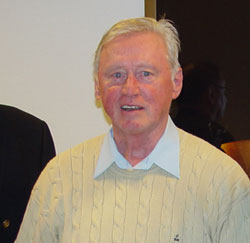 Közel egy évtizede és jelenleg is a Budapesti Diáksport Szövetség Kézilabda Szakbizottságának vezetője.Sportigazgatás Kategóriában: Bürger Miklós, †Iskolai végzettségét tekintve gyógypedagógus, majd később okleveles igazgatás-szervezői végzettséget szerzett.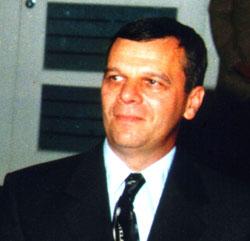 1986 szeptemberében nevezték ki a Margitszigeti Atlétikai Centrum igazgató-helyettesének, majd később igazgatójának.1997 szeptemberétől átvette a Városligeti Műjégpálya vezetését is. 1998. július. 1-től a Városligeti Műjégpálya igazgatója, melyet a sportintézmény igazgatói állására beadott pályázattal kapott meg.Ezen kívül 2001. január 1. óta még két fővárosi tulajdonú sportingatlan kezelését irányítja: a Zágrábi úti sportlőteret és az esztergomi Gyopár Kempinget.1994-ben megkapta a Magyar Sportért kitüntető címet.Munkáját mindenkor lelkiismeretesen, nagy hozzáértéssel és mély emberséggel végezte.Szövetségi Kategóriában: dr. Illés László,  Főfoglalkozású munkahelyként 38 évig az Országos Meteorológiai Intézet és jogutódjában dolgozott.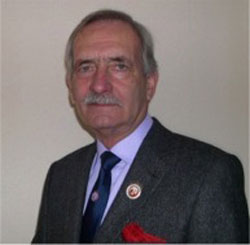 Sportpályafutásaként a Közalkalmazottak Szakszervezete Tollaslabda Bizottságának alapító tagja. Labdarúgó és röplabda játékvezetőként is működött.1960-tól tollaslabda játékvezető és versenybíró.1966-tól a Budapesti Tollaslabdázók Szövetsége alapító elnöke, mely tisztséget a mai napig is betölti. Elévülhetetlen érdemeket szerzett a tollaslabdázás, mint versenysport elterjesztésében, az utánpótlás-nevelés fejlesztésében, valamint a tollaslabdázás, mint szabadidősport felkarolásában. Szabadidősport Kategóriában: Németh József, A BKV technikai és tömegsport szervezetének elnöke több mint 25 éve.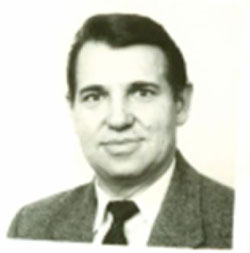 A Középmagyarországi Technikai és Tömegsportklubok Budapesti Szövetsége elnökségének tagja több, mint 15 éve és főtitkár 10 éve.A szövetség célja a családi és szabadidősport széleskörű támogatása, mely népszerűsítésében Németh József élen jár.Több ezer fős rendezvények és a 70 tagszervezet szakmai irányítása tartozik a feladatai közé, melyet évtizedek óta lelkiismeretesen végez.Egyesületi Kategóriában: Till István, Mérnök, közgazdász végzettségű.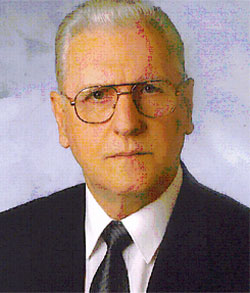 Az élsportban első osztályú szintet ért el, mind úszásban, mind vízilabdában. A Vasas Izzó és a Tungsram SC versenyzője- és játékosa volt.Társadalmi megbízatásban 1963-tól a Vasas Izzó Úszó Szakosztályának elnöke. 1979-től a Vasas Izzó társadalmi elnök-helyettese.1983-tól 1984-ig vezérigazgatói megbízással, majd 1984-től közgyűlés által megerősítve és az általa kezdeményezett egyesületi névváltozás jóváhagyásával 1993-ig a Tungsram SC elnöke.Vezetése alatt a Club jelentős hazai és nemzetközi sikereket ért el a röplabda-, kosárlabda és vízilabda csapatsportágakban, az utánpótlás képzés- és nevelésben, a szabadidősportban és a sportdiplomáciában.Kezdeményezésére alakult meg a kosárlabda és a vízilabda liga, újult meg a nemzetközi vízilabda „TUNGSRAM KUPA”, majd a mai néven ismert európai „LEN” vízilabda kupa. 1989-től a Sportegyesületek Országos Szövetségének tagja, 1993-tól ügyvivője, majd 1994-től a mai napig is a Sportegyesületek Budapesti Szövetségének létrehozását kezdeményező és megszervező sportigazgatója.